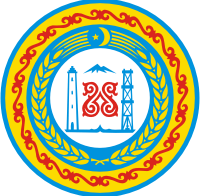 РОССИЙСКАЯ ФЕДЕРАЦИЯЧЕЧЕНСКАЯ РЕСПУБЛИКАСОВЕТ ДЕПУТАТОВКУРЧАЛОЕВСКОГО МУНИЦИПАЛЬНОГО РАЙОНАРЕШЕНИЕ от 16 мая 2018 г.                        с. Курчалой                                    № 68/22-3Об утверждении Положения об Общественном советеКурчалоевского муниципального района Чеченской РеспубликиВ соответствии с Федеральным законом от 21.07.2014г. № 212-ФЗ «Об основах общественного контроля в Российской Федерации», Федеральным законом от 06.10.2003г. № 131-ФЗ «Об общих принципах организации местного самоуправления в Российской Федерации», на основании Устава Курчалоевского муниципального района, Совет депутатов Курчалоевского муниципального района Чеченской РеспубликиРЕШИЛ:1.Утвердить Положение об Общественном совете Курчалоевского муниципального района (приложение 1).2. Настоящее решение подлежит опубликованию в районной газете «Машар» и размещению на официальном сайте администрации Курчалоевского муниципального района3. Настоящее решение вступает в силу со дня его официального опубликования (обнародования).Глава Курчалоевскогомуниципального района                                                                А.Ш. ВитиговПриложение 1к решению Совета депутатовКурчалоевского муниципального района от 16 мая 2018г. № 68/22-3ПОЛОЖЕНИЕОб Общественном совете Курчалоевского муниципального районаЧеченской Республики 1. Общие положения     	1.1. Общественный совет Курчалоевского муниципального район Чеченской республики (далее - Общественный совет) является коллегиальным совещательным органом, созданным на уровне Курчалоевского муниципального район Чеченской республики, с целью оказания содействия органам местного самоуправления в реализации их полномочий, подготовке предложений и рекомендаций по вопросам, входящим в сферу деятельности Общественного совета с учетом интересов, прав и свобод граждан и организаций, проживающих и действующих на территории Курчалоевского муниципального район Чеченской республики.     	1.2. В своей деятельности Общественный совет руководствуется Конституцией Российской Федерации, федеральными конституционными законами, федеральными законами, указами и распоряжениями Президента Российской Федерации, постановлениями и распоряжениями Правительства Российской Федерации, Конституцией Чеченской Республики, законами Чеченской Республики, указами и распоряжениями Главы Чеченской Республики, постановлениями и распоряжениями Правительства Чеченской Республики, муниципальными правовыми актами Курчалоевского муниципального района, а также настоящим Положением.      	1.3. Общественный совет не обладает правами юридического лица, не подлежит государственной регистрации, осуществляет свою деятельность на общественных началах.     	1.4. Работа Общественного совета строится на принципах добровольности, открытости, партнерства и в соответствии с действующим законодательством Российской Федерации и Чеченской республики. 2. Цели и задачи Общественного совета    	2.1. Основными целями деятельности Общественного совета являются:      	2.1.1 создание условий для обеспечения участия представителей общества в решении наиболее важных вопросов экономического, социального и культурного развития Курчалоевского муниципального района;      	2.1.2 подготовка рекомендаций и предложений по совершенствованию и эффективному применению муниципальных правовых актов;      	2.1.3 обеспечение принципа гласности и открытости в деятельности органов местного самоуправления Курчалоевского муниципального района;      	2.1.4 осуществление общественного контроля за деятельностью органов местного самоуправления Курчалоевского муниципального района, муниципальных организаций, иных органов и организаций, осуществляющих в соответствии с законодательством Российской Федерации и Чеченской Республики отдельные публичные полномочия.     	2.2. Задачами Общественного совета являются:      	2.2.1 выработка рекомендаций органам местного самоуправления Курчалоевского муниципального района по вопросам экономического, социального и культурного развития, обеспечения законности, правопорядка, общественной безопасности, защиты прав и свобод граждан;      	2.2.2 проведение общественной экспертизы и общественного обсуждения проектов муниципальных программ, социально-значимых муниципальных правовых актов;            	2.2.3 совершенствование механизма учета общественного мнения при принятии решений органами местного самоуправления Курчалоевского муниципального района;      	2.2.4 содействие развитию институтов общественного самоуправления в Курчалоевском муниципальном районе;      	2.2.5 повышение информированности общественности по основным направлениям деятельности органов местного самоуправления Курчалоевского муниципального района;      	2.2.6 изучение общественного мнения о деятельности органов местного самоуправления Курчалоевского муниципального района;      	2.2.7 содействие органам местного самоуправления Курчалоевского муниципального района в определении приоритетов социальной политики;      	2.2.8 рассмотрение и обсуждение инициатив граждан, некоммерческих общественных организаций Курчалоевского муниципального района и выработка соответствующих согласованных предложений органам местного самоуправления Курчалоевского муниципального района. 3. Полномочия Общественного совета     	Общественный совет имеет право:      	3.1. Создавать постоянные и временные рабочие органы (секретариат, комитеты, комиссии, экспертные группы и так далее);      	3.2. Привлекать к своей работе представителей исполнительных органов государственной власти Курчалоевского муниципального района, органов местного самоуправления Курчалоевского муниципального района, экспертных и научных организаций, предприятий, учреждений и организаций (с согласия их руководителей), а также отдельных специалистов;     	 3.3. Организовывать и проводить семинары, конференции, заседания в формате «круглого стола», публичные обсуждения и другие подобные мероприятия по различным аспектам социально-экономического, общественно-политического и культурного развития Курчалоевского муниципального района; 3.4. Запрашивать в установленном порядке у исполнительных органов государственной власти Курчалоевского муниципального района, органов местного самоуправления Курчалоевского муниципального района, организаций, предприятий и граждан информацию, необходимую для работы Общественного совета;     	 3.5. Получать от соответствующего органа местного самоуправления Курчалоевского муниципального района проекты муниципальных правовых актов по вопросам, требующим проведения общественной экспертизы;      	3.6. Приглашать в случае необходимости на свои заседания представителей исполнительных органов государственной власти, органов местного самоуправления, общественных и иных негосударственных некоммерческих организаций Курчалоевского муниципального района;     	 3.7. Проводить общественный мониторинг, общественное обсуждение, общественную экспертизу и общественную проверку в рамках реализации задач общественного контроля за деятельностью органов местного самоуправления Курчалоевского муниципального района, муниципальных организаций, иных органов и организаций, осуществляющих в соответствии с законодательством отдельные публичные полномочия;      	3.8. Взаимодействовать с Общественными советами, созданными при исполнительных органах государственной власти Курчалоевского муниципального района, органах местного самоуправления иных муниципальных образований Курчалоевского муниципального района Чеченской Республики;      	3.9. Организовывать работу по изучению общественного мнения и составлению рейтингов эффективности работы органов местного самоуправления Курчалоевского муниципального района;      	3.10. Разрабатывать предложения по развитию и совершенствованию форм взаимодействия органов местного самоуправления Курчалоевского муниципального района с жителями и общественностью и механизмы реализации этих предложений;      	3.11. Направлять для рассмотрения органам местного самоуправления Курчалоевского муниципального района свои решения, предложения, рекомендации, результаты общественной экспертизы, общественного мониторинга;      	3.12. Оказывать содействие органам местного самоуправления Курчалоевского муниципального района по созданию условий для реализации общественных инициатив, социально-значимых проектов и программ, направленных на решение задач социального, патриотического, экологического, нравственного и культурного характера. 4. Состав Общественного совета     	4.1. Общественный совет формируется в количестве не менее 8 и не более 12 человек на основе предложений инициативных групп граждан и некоммерческих общественных организаций, зарегистрированных на территории Курчалоевского муниципального района, направленных главе муниципального образования - председателю Совета депутатов Курчалоевского муниципального района и главе администрации Курчалоевского муниципального района.      4.2. Количество членов Общественного совета и его персональный состав утверждаются актом главы муниципального образования – председателем Совета депутатов Курчалоевского муниципального района.      	 Глава муниципального образования - председатель Совета депутатов Курчалоевского муниципального района, и глава администрации Курчалоевского муниципального района вносят равное количество кандидатур в состав общественного совета.      	4.3. Глава администрации Курчалоевского муниципального района вносит предложения по кандидатурам половины членов Общественного совета путем направления соответствующего представления главе муниципального образования - Совета депутатов Курчалоевского муниципального района.      	4.4. В состав Общественного совета могут входить граждане, достигшие возраста восемнадцати лет, проживающие на территории Курчалоевского муниципального района, представители некоммерческих общественных организаций. При этом учитываются их профессиональные качества, в том числе соответствующее образование, опыт общественной работы, необходимые знания для эффективного решения задач, поставленных перед Общественным советом.      	4.5. Членами Общественного совета не могут быть лица, замещающие государственные должности Российской Федерации, лица, замещающие должности федеральной государственной гражданской службы, государственные должности субъектов Российской Федерации, государственные должности Чеченской Республики, должности государственной гражданской службы Чеченской Республики, должности государственной гражданской службы субъектов Российской Федерации, должности муниципальной службы, а также лица, замещающие выборные должности в органах местного самоуправления муниципальных образований, лица, признанные недееспособными на основании решения суда, лица, имеющие непогашенную или неснятую судимость.      	4.6. Срок полномочий членов Общественного совета - 2 года со дня проведения первого заседания Общественного совета.      	Полномочия Общественного совета могут быть досрочно прекращены в случае, предусмотренном пунктом 4.8. настоящего Положения, а также на основании согласованного решения главы муниципального образования - председателя Совета депутатов Курчалоевского муниципального района и главы администрации Курчалоевского муниципального района о досрочном прекращении полномочий Общественного совета в связи с несоответствием его деятельности целям и задачам, определенным настоящим Положением. Решение о досрочном прекращении полномочий Общественного совета принимается главой муниципального образования – председателем Совета депутатов Курчалоевского муниципального района.      	4.7. Общественный совет состоит из председателя, заместителя председателя, секретаря и членов Общественного совета.      	4.8. Председатель и заместитель председателя Общественного совета избираются из числа членов Общественного совета открытым голосованием на первом заседании Общественного совета, если за них проголосовало более половины от общего числа членов Общественного совета. Решение об избрании председателя и заместителя председателя Общественного совета оформляется протоколом заседания Общественного совета.      	Вопрос об освобождении председателя или заместителя председателя Общественного совета от должности рассматривается Общественным советом в случае:      	1) обращения главы муниципального образования – председателя Совета депутатов Курчалоевского муниципального района или главы администрации Курчалоевского муниципального района;     	 2) предложения одной трети от числа всех членов Общественного совета;     	 3) по личному заявлению председателя или заместителя председателя Общественного совета. Решение об освобождении председателя или заместителя председателя Общественного совета считается принятым, если за него проголосовало более половины от общего числа членов Общественного совета.    	  В случае, если члены Общественного совета дважды приняли решение отклонить предложение главы муниципального образования – председателя Совета депутатов Курчалоевского муниципального района или главы администрации Курчалоевского муниципального района об освобождении председателя или заместителя председателя Общественного совета, глава муниципального образования – председатель Совета депутатов Курчалоевского муниципального района по согласованию с главой администрации Курчалоевского муниципального района  или по его предложению может принять решение о роспуске Общественного совета.    	  4.9. Кандидатура секретаря Общественного совета вносится в Общественный совет председателем Общественного совета из числа его членов. Решение об утверждении или освобождении от должности секретаря Общественного совета принимается простым большинством голосов членов Общественного совета, присутствующих на заседании.     	 4.10. Полномочия члена Общественного совета прекращаются в случае:      	1) подачи им заявления о выходе из состава Общественного совета; 2) неспособности его по состоянию здоровья участвовать в работе Общественного совета, самоустранения от деятельности Общественного совета или в силу других причин; 3) вступления в законную силу вынесенного в отношении него обвинительного приговора суда; 4) признания его недееспособным или безвестно отсутствующим на основании решения суда, вступившего в законную силу; 5) грубого нарушения им этических норм - по решению Общественного совета, принятому большинством голосов от общего числа членов Общественного совета, присутствующих на заседании;6) прекращения гражданства Российской Федерации; 7) неучастия более трех раз без уважительной причины в работе заседанийОбщественного совета; 8) неисполнения более двух раз без уважительной причины поручений председателя или заместителя председателя Общественного совета; 9) несоответствия его деятельности как члена Общественного совета целям и задачам Общественного совета, определенным настоящим Положением. 	4.11. Членство в Общественном совете прекращается на основании: 1) письменного заявления члена Общественного совета; 2) решения главы муниципального образования – председателя Совета депутатов Курчалоевского муниципального района либо главы администрации Курчалоевского муниципального района об отзыве члена Общественного совета; 3) представления председателя или заместителя председателя Общественного совета, в случае выявления обстоятельств, предусмотренных пунктами 4.5., 4.10. настоящего Положения. 4.12. Глава муниципального образования – председатель Совета депутатов Курчалоевского муниципального района издает акты о внесении изменений в состав Общественного совета с соблюдением квотного принципа формирования состава Общественного совета. В случае прекращения членства в Общественном совете кандидатуры, поданной главой администрации Курчалоевского муниципального района, внесение изменений в состав Общественного совета осуществляется на основании соответствующего представления главы администрации Курчалоевского муниципального района. 4.13. Полномочия члена Общественного совета приостанавливаются в соответствии с актом главы муниципального образования – председателя Совета депутатов Курчалоевского муниципального района в случаях: 1) предъявления ему в порядке, установленном уголовно-процессуальным законодательством Российской Федерации, обвинения в совершении преступления; 2) назначения ему административного наказания в виде административного ареста; 3) регистрации его в качестве кандидата в депутаты законодательного (представительного) органа государственной власти, кандидата на выборную должность в органе местного самоуправления, муниципального образования, доверенного лица или уполномоченного представителя кандидата политической партии, а также в случае вхождения его в состав инициативной группы по проведению референдума в Российской Федерации. 5. Порядок работы Общественного совета5.1. Общественный совет организует свою работу в соответствии с планами, утверждаемыми на заседании Общественного совета по представлению председателя Общественного совета. 5.2. Общественный совет первого (нового) состава собирается на первое заседание не позднее 10 дней после утверждения его персонального состава. 5.3. Планирование работы Общественного совета осуществляется на основе предложений членов Общественного совета, председателя Общественного совета, главы муниципального образования – председателя Совета депутатов Курчалоевского муниципального района и главы администрации Курчалоевского муниципального района. 5.4. Заседания Общественного совета проводятся не реже одного раза в квартал. Решения, принятые на заседаниях Общественного совета, оформляются протоколом. 5.5. Заседания Общественного совета считаются правомочными, если на них присутствует не менее половины членов Общественного совета. Член Общественного совета при отсутствии возможности личного участия в заседании вправе передать свой голос и свое мнение по вопросам, включенным в повестку дня, письменно другому члену Общественного совета, заранее уведомив об этом председателя, или заместителя председателя Общественного совета, или секретаря Общественного совета. Решения Общественного совета принимаются простым большинством голосов. 5.6. Заседания Общественного совета проводит председатель Общественного совета, а в случае его отсутствия - заместитель председателя Общественного совета. 5.7. Решения Общественного совета, принимаемые в соответствии с возложенными на него целями, задачами, полномочиями, имеют рекомендательный характер и доводятся до сведения заинтересованных лиц в виде выписки из протокола заседания Общественного совета либо иным способом по решению Общественного совета. 5.8. Материалы работы Общественного совета обнародуются в сети Интернет на информационном сайте администрации Курчалоевского муниципального района в специальном разделе «Общественный совет». 5.9. Председатель Общественного совета: 1) осуществляет общее руководство деятельностью Общественного совета; 2) ведет заседания Общественного совета; 3) на основе предложений членов Общественного совета готовит планы работы Общественного совета, а также вносит изменения в них и представляет их на утверждение Общественного совета; 4) организует проведение заседания Общественного совета; 5) утверждает повестку дня заседания Общественного совета; 6) подписывает рекомендации Общественного совета, протоколы и иные документы Общественного совета; 7) определяет время и место проведения заседаний Общественного совета; 8) в рамках деятельности Общественного совета, возложенных на него целей и задач, дает поручения заместителю председателя, секретарю, членам Общественного совета; 9) подписывает запросы, рекомендации, предложения, ответы, разъяснения и обращения от имени Общественного совета; 10) вносит на утверждение Общественного совета кандидатуру секретаря Общественного совета; 11) осуществляет иные функции, необходимые для обеспечения деятельности Общественного совета. 5.10. Заместитель председателя Общественного совета: 1) организует подготовку заседаний Общественного совета; 2) составляет повестку дня заседаний Общественного совета и представляет ее на утверждение председателю Общественного совета; 3) осуществляет по поручению председателя Общественного совета иные функции, необходимые для обеспечения деятельности Общественного совета. 5.11. Секретарь Общественного совета: 1) организует подготовку материалов к заседаниям и проектов решений; 2) информирует членов Общественного совета о месте и времени проведения Общественного совета, повестке дня, обеспечивает их необходимыми информационно-справочными материалами; 3) обеспечивает организационное взаимодействие Общественного совета и органов местного самоуправления Курчалоевского муниципального район; 4) осуществляет документально-техническое обеспечение деятельности Общественного совета; 5) оформляет протоколы заседаний Общественного совета и осуществляет контроль выполнения принятых решений; 6) принимает участие в составлении повестки заседаний Общественного совета. 5.12. Член Общественного совета: 5.12.1 имеет право: 1) участвовать в мероприятиях (заседаниях, совещаниях, «круглых столах» и др.), проводимых по инициативе органа местного самоуправления Курчалоевского муниципального район; 2) в инициативном порядке готовить и направлять в Общественный совет аналитические записки, доклады и другие информационно-аналитические материалы; 3) вносить через председателя Общественного совета предложения в план работы Общественного совета и порядок проведения его заседаний; 4) вносить предложения по кандидатурам лиц, приглашаемых на заседания Общественного совета для участия в рассмотрении вопросов повестки дня; 5) выйти из состава Общественного совета. 5.12.2 обязан: 1) выполнять поручения, данные председателем Общественного совета; 2) знать и соблюдать порядок работы Общественного совета; 3) лично участвовать в заседаниях Общественного совета; 4) участвовать в работе экспертных, рабочих групп, комиссий, иных рабочих органов, создаваемых Общественным советом, для решения возложенных на него задач. 5.13. Члены Общественного совета для подготовки вопросов к слушанию и обсуждению на заседаниях Общественного совета могут привлекать к подготовке материалов специалистов, не входящих в состав Общественного совета, по согласованию с председателем или заместителем председателя Общественного совета. 5.14. По решению Общественного совета на заседания Общественного совета могут быть приглашены представители исполнительных органов государственной власти Курчалоевского муниципального района, органов местного самоуправления Курчалоевского муниципального района, некоммерческих общественных организаций, научных учреждений, эксперты и другие специалисты для предоставления необходимых сведений и заключений по рассматриваемым Общественным советом вопросам. 	По приглашению Общественного совета на его заседаниях могут присутствовать представители средств массовой информации. 5.15. Организационно-техническое обеспечение деятельности Общественного совета осуществляет администрация Курчалоевского муниципального района.